* Appointed at TSAG Meeting in Geneva, 22-26 January 2024. Appointments mid-study period do not count towards term limitations.* Resigned as SG3 Vice Chair following appointment at TSAG Meeting in Geneva, 22-26 January 2024. PP Res 208 Resolve Further 4.* Appointed at SG17 meeting Geneva, 21 February - 3 March 2023. Appointments mid-study period do not count towards term limitations.** Appointed at SG17 meeting Geneva, 23 August - 2 September 2022. Appointments mid-study period do not count towards term limitations.*** No replacement proposed. * Appointed at TSAG meeting held in Geneva, 1-4 May 2017. Appointments mid-study period do not count towards term limitations.________________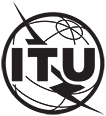 INTERNATIONAL TELECOMMUNICATION UNIONTELECOMMUNICATION
STANDARDIZATION SECTORSTUDY PERIOD 2022-2024INTERNATIONAL TELECOMMUNICATION UNIONTELECOMMUNICATION
STANDARDIZATION SECTORSTUDY PERIOD 2022-2024INTERNATIONAL TELECOMMUNICATION UNIONTELECOMMUNICATION
STANDARDIZATION SECTORSTUDY PERIOD 2022-2024INTERNATIONAL TELECOMMUNICATION UNIONTELECOMMUNICATION
STANDARDIZATION SECTORSTUDY PERIOD 2022-2024TSAG-TD482INTERNATIONAL TELECOMMUNICATION UNIONTELECOMMUNICATION
STANDARDIZATION SECTORSTUDY PERIOD 2022-2024INTERNATIONAL TELECOMMUNICATION UNIONTELECOMMUNICATION
STANDARDIZATION SECTORSTUDY PERIOD 2022-2024INTERNATIONAL TELECOMMUNICATION UNIONTELECOMMUNICATION
STANDARDIZATION SECTORSTUDY PERIOD 2022-2024INTERNATIONAL TELECOMMUNICATION UNIONTELECOMMUNICATION
STANDARDIZATION SECTORSTUDY PERIOD 2022-2024TSAGINTERNATIONAL TELECOMMUNICATION UNIONTELECOMMUNICATION
STANDARDIZATION SECTORSTUDY PERIOD 2022-2024INTERNATIONAL TELECOMMUNICATION UNIONTELECOMMUNICATION
STANDARDIZATION SECTORSTUDY PERIOD 2022-2024INTERNATIONAL TELECOMMUNICATION UNIONTELECOMMUNICATION
STANDARDIZATION SECTORSTUDY PERIOD 2022-2024INTERNATIONAL TELECOMMUNICATION UNIONTELECOMMUNICATION
STANDARDIZATION SECTORSTUDY PERIOD 2022-2024Original: EnglishQuestion(s):Question(s):Question(s):N/AN/AGeneva, 22-26 January 2024TDTDTDTDTDTDSource:Source:Source:TSBTSBTSBTitle:Title:Title:Update on Chairs and Vice-chairs in the ITU-T for the 2022-2024 study periodUpdate on Chairs and Vice-chairs in the ITU-T for the 2022-2024 study periodUpdate on Chairs and Vice-chairs in the ITU-T for the 2022-2024 study periodContact:Contact:Mr Bilel Jamoussi 
TSB; Secretary TSAG Mr Bilel Jamoussi 
TSB; Secretary TSAG E-mail:	bilel.jamoussi@itu.int E-mail:	bilel.jamoussi@itu.int Abstract:This document presents an update to WTSA-20 C44 Appointed Chairmen and Vice-Chairmen in the Telecommunication Standardization Sector (2022-2024).GroupNameNameCompany (Country)Current role Terms of OfficeRepresenting
RegionTSAGMr AbdurahmanAL HASSANSaudi ArabiaChair1Arab StatesTSAGMs MihoNAGANUMANEC Corporation, JapanVice-Chair1Asia & PacificTSAGMs FangLIChina (P.R.)Vice-Chair1Asia & PacificTSAGMr Guy-MichelKOUAKOUCôte d’IvoireVice-Chair1AfricaTSAG
TSAGMr Isaac
Mr SamuelBOATENGAGYEKUM GhanaGhanaVice-ChairVice-Chair
10*AfricaAfricaTSAGTSAGMr TobiasMr MihailKAUFMANNIONGermanyRomaniaVice-ChairVice-Chair10*EuropeEuropeTSAGMr OlivierDUBUISSONFranceVice-Chair1EuropeTSAGMs GaëlleMARTIN-COCHERInterDigital Canada (Canada)Vice-Chair1AmericasTSAGMr Víctor ManuelMARTÍNEZ VANEGASMexicoVice-Chair2AmericasTSAGMr UlugbekAZIMOVRepublic of UzbekistanVice-Chair1CISTSAGMr Khalid AL-HMOUDJordanVice-Chair1Arab StatesGroupNameNameCompany (Country)Current roleTerms of OfficeRepresenting
RegionSG2Mr Philip MarkRUSHTONUnited KingdomChair2EuropeSG2Mr Vijay KumarROYIndiaVice-Chair1Asia & PacificSG2Ms YanchuanWANGChina (P.R.)Vice-Chair2Asia & PacificSG2Mr In SeopLEEKorea (Rep. of)Vice-Chair1Asia & PacificSG2Mr HossamABD EL MAOULA SAKAREgyptVice-Chair2Arab StatesSG2Mr RashidAL MAMMARIUnited Arab EmiratesVice-Chair1Arab StatesSG2Mr Yaw BoamahBAAFIGhanaVice-Chair1AfricaSG2Mr RamazanYILMAZTurkeyVice-Chair2EuropeSG2Mr PhilippeFOUQUARTFranceVice-Chair2EuropeSG2Mr FernandoHERNÁNDEZ SánchezUruguayVice-Chair1AmericasGroupNameNameCompany (Country)Current roleTerms of OfficeRepresenting
RegionSG3Mr AhmedSAIDEgyptChair1Arab StatesSG3Mr Shailendra KumarMISHRAIndiaVice-Chair1Asia & PacificSG3Mr HuiCHENChina (P.R.)Vice-Chair1Asia & PacificSG3Ms ErikoHONDOKDDI Corporation, JapanVice-Chair1Asia & PacificSG3Mr Omar AliALNEMERUnited Arab EmiratesVice-Chair1Arab StatesSG3Mr ZuhairAL-ZUHAIRKuwaitVice-Chair1Arab StatesSG3Ms KarimaMAHMOUDITunisiaVice-Chair2Arab StatesSG3Ms AminataTHIAM DRAMESenegalVice-Chair2AfricaSG3Mr FrederickASUMANUGhanaVice-Chair1AfricaSG3Ms MartheUWAMARIYARwandaVice-Chair1AfricaSG3Mr MihailION*RomaniaVice-Chair1EuropeSG3Ms Liliana NoraBEINArgentinaVice-Chair2AmericasSG3Ms EnaDEKANICUnited StatesVice-Chair1AmericasGroupNameNameCompany (Country)Current roleTerms of OfficeRepresenting
RegionSG5Mr DominiqueWÜRGESFranceChair1EuropeSG5Ms ShuguangQIChina (P.R.)Vice-Chair1Asia & PacificSG5Mr Byung ChanKIMKorea (Rep. of)Vice-Chair1Asia & PacificSG5Mr KazuhiroTAKAYANTT Corporation, JapanVice-Chair2Asia & PacificSG5Ms NevineTEWFIKEgyptVice-Chair2Arab StatesSG5Mr Vincent UrbainNAMRONACentral African RepublicVice-Chair2AfricaSG5Mr Jean-ManuelCANETFranceVice-Chair2EuropeSG5Mr BeniaminoGORININokia Corporation (Finland)Vice-Chair1EuropeSG5Mr PedroBRISSONArgentinaVice-Chair1AmericasSG5Mr SaidiahrolSAIDIAKBAROVRepublic of UzbekistanVice-Chair1CISGroupNameNameCompany (Country)Current roleTerms of OfficeRepresenting
RegionSG9Mr SatoshiMIYAJIKDDI Corporation, JapanChair2Asia & PacificSG9Mr Tae KyoonKIMKorea 
(Rep. of)Vice-Chair2Asia & PacificSG9Mr PradiptaBISWASIndiaVice-Chair1Asia & PacificSG9Mr ZhifanSHENGChina (P.R.)Vice-Chair2Asia & PacificSG9Mr BlaiseCORSAIRE MAMADOUCentral African RepublicVice-Chair2AfricaGroupNameNameCompany (Country)Current roleTerms of OfficeRepresenting
RegionSG11Mr Ritu RanjanMITTARIndiaChair1Asia & PacificSG11Mr NamseokKOKorea (Rep. of)Vice-Chair1Asia & PacificSG11Ms XiaojieZHUChina (P.R.)Vice-Chair2Asia & PacificSG11Ms ArezuOROJLUIran (Islamic Republic of)Vice-Chair1Asia & PacificSG11Mr KarimLOUKILTunisiaVice-Chair2Arab StatesSG11Mr Ibrahim Abdalah MohamedBALA SudanVice-Chair1Arab StatesSG11Mr Kofi NtimYEBOAH-KORDIEHGhanaVice-Chair1AfricaSG11Mr UweBAEDERRohde & Schwarz GmbH & Co. KGVice-Chair1EuropeSG11Mr Juan MatíasCATTANEOArgentinaVice-Chair1AmericasSG11Mr João Alexandre MoncaioZANONBrazilVice-Chair2AmericasGroupNameNameCompany (Country)Current roleTerms of OfficeRepresenting
RegionSG12Ms TaniaVILLA TRAPALAMexicoChair1AmericasSG12Ms LeiYANGChina (P.R.)Vice-Chair1Asia & PacificSG12Mr Seong-HoJEONGKorea (Rep. of)Vice-Chair2Asia & PacificSG12Mr KazuhisaYAMAGISHINTT Corporation, JapanVice-Chair1Asia & PacificSG12Mr ZeidALKADIJordanVice-Chair2Arab StatesSG12Mr AmmarABDALLAHSudanVice-Chair1Arab StatesSG12Mr AbdulrahmanAL-DHBIBANSaudi ArabiaVice-Chair1Arab StatesSG12Mr CollinsMBULOZambiaVice-Chair1AfricaSG12Ms YvonneUMUTONIRwandaVice-Chair2AfricaSG12Mr EdoyemiOGOHNigeriaVice-Chair2AfricaSG12Mr MehmetÖZDEMTurkeyVice-Chair2EuropeSG12Mr Sergio DanielD’UVAArgentinaVice-Chair1AmericasGroupNameNameCompany (Country)Current roleTerms of OfficeRepresenting
RegionSG13Mr KazunoriTANIKAWAJapanChair1Asia & PacificSG13Mr Hyung-SooKIM Korea (Rep. of)Vice-Chair2Asia & PacificSG13Mr Abhay ShankerVERMAIndiaVice-Chair1Asia & PacificSG13Ms YuanZHANGChina (P.R.)Vice-Chair1Asia & PacificSG13Ms RimBELHASSINE-CHERIFTunisiaVice-Chair2Arab StatesSG13Ms SoumayaBENBARTAOUIAlgeriaVice-Chair1Arab StatesSG13Mr FalehAL-GHAMDISaudi ArabiaVice-Chair1Arab StatesSG13Mr BriceMURARARwandaVice-Chair2AfricaSG13Mr MarkMcFADDENUnited KingdomVice-Chair1EuropeSG13Mr BülentARSALTurkeyVice-Chair1EuropeSG13Ms AnabelDEL CARMEN CISNEROSArgentinaVice-Chair1AmericasSG13Mr Scott AndrewMANSFIELDEricsson Canada, CanadaVice-Chair2AmericasSG13Mr MehmetTOYUnited StatesVice-Chair1AmericasSG13Mr ObidASADOVRepublic of UzbekistanVice-Chair1CISGroupNameNameCompany (Country)Current roleTerms of OfficeRepresenting
RegionSG15Mr Glenn WilsonPARSONSEricsson CanadaChair1AmericasSG15Mr FataiZHANGChina (P.R.)Vice-Chair1Asia & PacificSG15Mr Sudipta BHAUMIKIndiaVice-Chair1Asia & PacificSG15Mr TaesikCHEUNGKorea (Rep. of)Vice-Chair1Asia & PacificSG15Mr Mohamed AmineBENZIANEAlgérie TélécomVice-Chair1Arab StatesSG15Mr Cyrille VivienVEZONGADACentral African RepublicVice-Chair2AfricaSG15Mr EmanueleNASTRIItalyVice-Chair1EuropeSG15Mr ThomasHUBERUnited StatesVice-Chair1AmericasGroupNameNameCompany (Country)Current roleTerms of OfficeRepresenting
RegionSG16Mr Zhong (Noah)LUOChina (P.R.)Chair2Asia & PacificSG16Mr AshokKUMARIndiaVice-Chair1Asia & PacificSG16Mr HidekiYAMAMOTOOKI Electric Industry (Japan)Vice-Chair2Asia & PacificSG16Mr Shin-GakKANGKorea (Rep. of)Vice-Chair1Asia & PacificSG16Ms SarraREBHITunisiaVice-Chair2Arab StatesSG16Mr Charles ZoéBANGACentral African RepublicVice-Chair2AfricaSG16Mr PerFRÖJDHSwedenVice-Chair1EuropeSG16Mr JustinRIDGEUnited StatesVice-Chair1AmericasSG16Mr Akmal SAVURBAEVRepublic of UzbekistanVice-Chair1CISGroupNameNameCompany (Country)Current roleTerms of OfficeRepresenting
RegionSG17Mr Heung YoulYOUMKorea (Rep. of)Chair2Asia & PacificSG17Mr Pushpendra KumarSINGHIndiaVice-Chair1Asia & PacificSG17Mr YutakaMIYAKEKDDI Corporation, JapanVice-Chair2Asia & PacificSG17Mr LiangWEIChina (P. R.)Vice-Chair1Asia & PacificSG17Mr AbderrazakMr Abdenour BACHIR BOUIADJRABOUREANNE Algérie TélécomAlgérie TélécomVice-ChairVice-Chair10*Arab StatesArab StatesSG17Ms LaialALMANSOURYKuwaitVice-Chair1Arab StatesSG17Ms AfnanALROMISaudi ArabiaVice-Chair1Arab StatesSG17Ms WalaTURKI LATROUSTunisiaVice-Chair2AfricaSG17Mr Kwadwo OSAFO-MAAFOGhanaVice-Chair1AfricaSG17Mr Samir GaberABDELGAWADEgyptVice-Chair1Arab StatesSG17Ms LiaMr Francisco Javier MOLINARIDIAZArgentinaArgentinaVice-Chair Vice-Chair10**AmericasAmericasSG17Mr GregRATTAUnited StatesVice-Chair1***AmericasSG17Mr GökhanEVRENTürkiyeVice-Chair2EuropeSG17Mr ArnaudTADDEIUnited KingdomVice-Chair1EuropeGroupNameNameCompany (Country)Current roleTerms of OfficeRepresenting
RegionSG20Mr Hyoung JunKIMKorea (Rep. of)Chair1Asia & PacificSG20Mr ZiqinSANGChina (P.R.)Vice-Chair2Asia & PacificSG20Mr ToruYAMADANEC Corporation
JapanVice-Chair1Asia & PacificSG20Mr Harin SGREWALSingaporeVice-Chair1Asia & PacificSG20Mr RamyAHMED FATHYEgyptVice-Chair2Arab StatesSG20Mr MuathAL-RUMAYHSaudi ArabiaVice-Chair1Arab StatesSG20Mr AliABBASSENEAlgeriaVice-Chair1Arab StatesSG20Mr Achime MalickNDIAYESenegalVice-Chair2AfricaSG20Mr EmmanuelMANASSEHTanzaniaVice-Chair1AfricaSG20Mr FabioBIGIItalyVice-Chair2EuropeSG20Ms ShaneHENokia Corporation (Finland)Vice-Chair1EuropeSG20Mr Héctor MarioCARRILArgentinaVice-Chair2AmericasGroupNameNameCompany (Country)Current roleTerms of OfficeRepresenting
RegionSCVMs RimBELHAJTunisiaChair (French)1*Arab StatesSCVMr PaulNAJARIANUnited StatesVice-Chair (English)2AmericasSCVVacantVice-Chair (Arabic)SCVVacantVice-Chair (Spanish)SCVMr TongWUChina (P.R.)Vice-Chair (Chinese)2Asia & Pacific